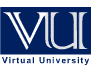                           Assignment No. 01
                        Semester: Fall 2020CS432: Network Modeling and Simulation                          Assignment No. 01
                        Semester: Fall 2020CS432: Network Modeling and SimulationTotal Marks: 15Due Date: 05-12-2020Total Marks: 15Due Date: 05-12-2020Instructions:Please read the following instructions carefully before submitting assignment:You need to use MS word document to prepare and submit the assignment on VU-LMS.It should be clear that your assignment will not get any credit if:The assignment is submitted after due date.The assignment is not in the required format (doc or docx).The submitted assignment does not open or file is corrupt.Assignment is copied (partial or full) from any source (websites, forums, students, etc).Objectives:To enhance the learning capabilities of the students about:Network SimulationSequence charts Events and modulesInstructions:Please read the following instructions carefully before submitting assignment:You need to use MS word document to prepare and submit the assignment on VU-LMS.It should be clear that your assignment will not get any credit if:The assignment is submitted after due date.The assignment is not in the required format (doc or docx).The submitted assignment does not open or file is corrupt.Assignment is copied (partial or full) from any source (websites, forums, students, etc).Objectives:To enhance the learning capabilities of the students about:Network SimulationSequence charts Events and modulesInstructions:Please read the following instructions carefully before submitting assignment:You need to use MS word document to prepare and submit the assignment on VU-LMS.It should be clear that your assignment will not get any credit if:The assignment is submitted after due date.The assignment is not in the required format (doc or docx).The submitted assignment does not open or file is corrupt.Assignment is copied (partial or full) from any source (websites, forums, students, etc).Objectives:To enhance the learning capabilities of the students about:Network SimulationSequence charts Events and modulesInstructions:Please read the following instructions carefully before submitting assignment:You need to use MS word document to prepare and submit the assignment on VU-LMS.It should be clear that your assignment will not get any credit if:The assignment is submitted after due date.The assignment is not in the required format (doc or docx).The submitted assignment does not open or file is corrupt.Assignment is copied (partial or full) from any source (websites, forums, students, etc).Objectives:To enhance the learning capabilities of the students about:Network SimulationSequence charts Events and modulesInstructions:Please read the following instructions carefully before submitting assignment:You need to use MS word document to prepare and submit the assignment on VU-LMS.It should be clear that your assignment will not get any credit if:The assignment is submitted after due date.The assignment is not in the required format (doc or docx).The submitted assignment does not open or file is corrupt.Assignment is copied (partial or full) from any source (websites, forums, students, etc).Objectives:To enhance the learning capabilities of the students about:Network SimulationSequence charts Events and modulesAssignment  Assignment  Question No. 1:  Consider a large simulation “Game” is generated and more than 500 events are generated.On the basis of this simulation, answer each of the questions given in the following: Logging all the events at once is advisable? Justify your answer with valid reason.In which format the event details and messages that sent during the simulation between the modules can be recorded? How can we see the contents of an event graphically?Question No. 2: In which circumstances, it is unnecessary to use simulations? Justify your answer with at least three valid arguments.Best of Luck!Question No. 1:  Consider a large simulation “Game” is generated and more than 500 events are generated.On the basis of this simulation, answer each of the questions given in the following: Logging all the events at once is advisable? Justify your answer with valid reason.In which format the event details and messages that sent during the simulation between the modules can be recorded? How can we see the contents of an event graphically?Question No. 2: In which circumstances, it is unnecessary to use simulations? Justify your answer with at least three valid arguments.Best of Luck!Question No. 1:  Consider a large simulation “Game” is generated and more than 500 events are generated.On the basis of this simulation, answer each of the questions given in the following: Logging all the events at once is advisable? Justify your answer with valid reason.In which format the event details and messages that sent during the simulation between the modules can be recorded? How can we see the contents of an event graphically?Question No. 2: In which circumstances, it is unnecessary to use simulations? Justify your answer with at least three valid arguments.Best of Luck!Question No. 1:  Consider a large simulation “Game” is generated and more than 500 events are generated.On the basis of this simulation, answer each of the questions given in the following: Logging all the events at once is advisable? Justify your answer with valid reason.In which format the event details and messages that sent during the simulation between the modules can be recorded? How can we see the contents of an event graphically?Question No. 2: In which circumstances, it is unnecessary to use simulations? Justify your answer with at least three valid arguments.Best of Luck!